Liste des fournitures scolaires pour la rentrée 2017-2018En référence au bulletin officiel de l’éducation nationale du 4 mai 2017Merci de bien vouloir prévoir pour le jour de la rentrée pour les élèves de CE1:Une trousse contenant :2 crayons à papier,Un taille-crayon,Une gomme blanche,4 stylos à bille ( rouge, bleu, noir et vert)Un stylo-plume, (ce n'est pas une obligation), des cartouches et un effaceur,Une paire de ciseaux,2 bâtons de colle,un surligneur jauneUne deuxième trousse contenant :12 crayons de couleur12 feutres.Une règle plate en plastique de 30 cm.Une équerreUn compasDeux protège-documents de 40 volets ( soit 80 vues)Une boîte de mouchoirs en papier.Un grand classeur à 4 anneaux avec 25 pochettes plastiques perforées et un paquet de feuilles simples grands carreaux perforées.Une ardoise velleda, un feutre velleda et un chiffon.Le cahier de textes est fourni par l'école.Un vieux tee-shirt ou vieille chemise taille adulte pour les arts plastiques.Une timbale Pensez à écrire le prénom de votre enfant sur son matériel. 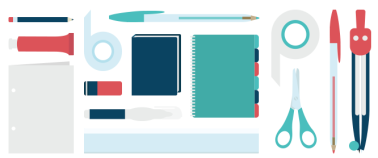 En attendant la prochaine rentrée, bonnes vacances à tous !Liste des fournitures scolaires pour la rentrée 2017-2018En référence au bulletin officiel de l’éducation nationale du 4 mai 2017Merci de bien vouloir prévoir pour le jour de la rentrée pour les élèves de CE1:Une trousse contenant :2 crayons à papier,Un taille-crayon,Une gomme blanche,4 stylos à bille ( rouge, bleu, noir et vert)Un stylo-plume, (ce n'est pas une obligation), des cartouches et un effaceur,Une paire de ciseaux,2 bâtons de colle,un surligneur jauneUne deuxième trousse contenant :12 crayons de couleur12 feutres.Une règle plate en plastique de 30 cm.Une équerreUn compasDeux protège-documents de 40 volets ( soit 80 vues)Une boîte de mouchoirs en papier.Un grand classeur à 4 anneaux avec 25 pochettes plastiques perforées et un paquet de feuilles simples grands carreaux perforées.Une ardoise velleda, un feutre velleda et un chiffon.Le cahier de textes est fourni par l'école.Un vieux tee-shirt ou vieille chemise taille adulte pour les arts plastiques.Une timbale Pensez à écrire le prénom de votre enfant sur son matériel. En attendant la prochaine rentrée, bonnes vacances à tous !